Registratie vaste producten 2023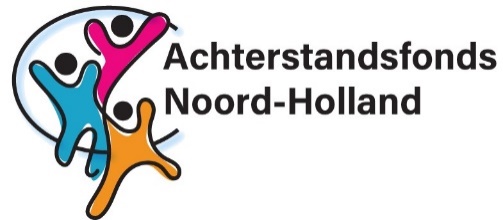 Met dit formulier registreer je jouw praktijk voor het gebruik van de vaste producten van het ASF NH (volgens de beschreven voorwaarden). Hieronder vallen: UurconsultMultidisciplinair overlegTrainingTolkentelefoonGeef hieronder aan welk product je gaat gebruiken. Je kunt deze registratie later in het jaar wijzigen door een mail te sturen naar het ASF NH. Je kunt dan bijvoorbeeld aangeven dat je naast de tolkentelefoon ook gebruik gaat maken van de mogelijkheden voor training.Let op: voor vergoeding voor trainingen moet het aanvraagformulier training ook ingediend worden wanneer de inhoud van de training bekend is. Het ASF NH zal binnen 2 weken reageren met een bevestiging van de registratie. Daarbij wordt ook aangeven waar jouw praktijk voor in aanmerking komt op basis van het sterrenprincipe. Naam huisartsenpraktijkNaam en functie contactpersoonMailadres contactpersoonTelefoonnummer contactpersoonRekeningnummer huisartsenpraktijkWil je de nieuwsbrief van het ASF NH ontvangen?  Ja, op bovenstaand mailadres. Ja, op mailadres: … Ik ontvang deze al. Nee. DatumWij gaan gebruik maken van:  Uurconsulten Multidisciplinair overleg Training  Tolkentelefoon